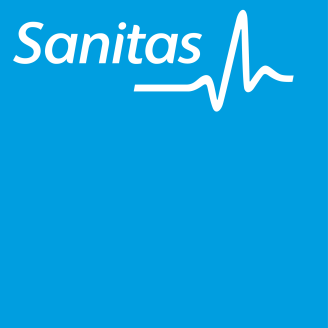 Sanitas Hospitales organiza el I Taller Internacional de Cirugía de Roncopatía y Apnea de SueñoSanitas Hospitales ha organizado el I Taller Internacional de Cirugía de Roncopatía y Apnea del Sueño en el Hospital Sanitas La Zarzuela los días 20 y 21 de febrero. Dirigido por los doctores Guillermo Plaza y Antonio Lara, del servicio de Otorrinolaringología del hospital, el curso expone los últimos avances en el tratamiento quirúrgico de roncopatía y apnea del sueño, especialmente en procedimientos como la faringoplastia lateral y de expansión, así como la cirugía robótica (TORS) aplicada a base de lengua y epiglotis en pacientes roncadores y con SAOS. Además de las sesiones científicas, a cargo de una panel internacional de expertos, el programa incluye cirugías en directo incluyendo somnoscopia y cirugía del paladar y robótica de base de lengua.